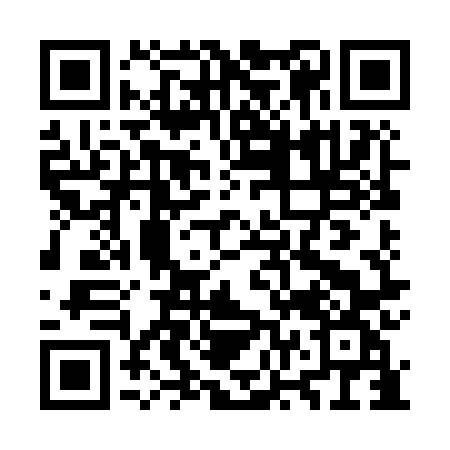 Ramadan times for Gangneung, South KoreaMon 11 Mar 2024 - Wed 10 Apr 2024High Latitude Method: NonePrayer Calculation Method: Muslim World LeagueAsar Calculation Method: ShafiPrayer times provided by https://www.salahtimes.comDateDayFajrSuhurSunriseDhuhrAsrIftarMaghribIsha11Mon5:145:146:4212:343:546:286:287:5012Tue5:135:136:4012:343:556:296:297:5113Wed5:115:116:3912:343:556:306:307:5214Thu5:105:106:3712:343:566:316:317:5315Fri5:085:086:3612:333:566:326:327:5416Sat5:075:076:3412:333:576:336:337:5517Sun5:055:056:3312:333:576:346:347:5618Mon5:045:046:3112:323:586:346:347:5719Tue5:025:026:3012:323:586:356:357:5820Wed5:005:006:2812:323:586:366:367:5921Thu4:594:596:2712:323:596:376:378:0022Fri4:574:576:2512:313:596:386:388:0123Sat4:554:556:2312:314:006:396:398:0224Sun4:544:546:2212:314:006:406:408:0325Mon4:524:526:2012:304:006:416:418:0426Tue4:504:506:1912:304:016:426:428:0527Wed4:494:496:1712:304:016:436:438:0628Thu4:474:476:1612:294:016:446:448:0729Fri4:454:456:1412:294:026:456:458:0830Sat4:444:446:1312:294:026:466:468:0931Sun4:424:426:1112:294:026:466:468:111Mon4:404:406:1012:284:036:476:478:122Tue4:394:396:0812:284:036:486:488:133Wed4:374:376:0712:284:036:496:498:144Thu4:354:356:0512:274:036:506:508:155Fri4:334:336:0412:274:046:516:518:166Sat4:324:326:0212:274:046:526:528:177Sun4:304:306:0112:274:046:536:538:188Mon4:284:285:5912:264:056:546:548:199Tue4:274:275:5812:264:056:556:558:2110Wed4:254:255:5712:264:056:566:568:22